Planning CO2 prestatieladder 2020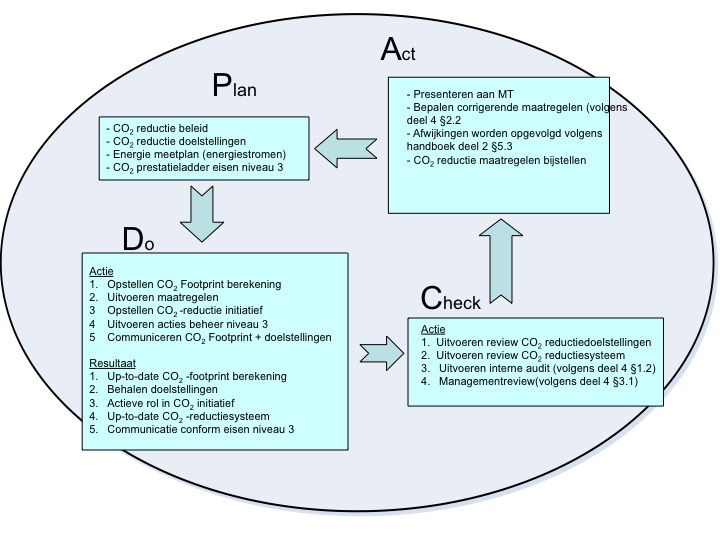 Stuurcyclus CO2 prestatieladderWerkzaamhedenOmschrijvingVerantwoordelijkeUitvoerendeDatum gereedDatum gereedEmissie inventaris 2019-2 volgens 14064-1 Voor scope 1, 2 en 3Sjouke HenstraSjouke HenstraMaartEmissie inventaris 2020-1 volgens 14064-1 Voor scope 1, 2 Sjouke HenstraSjouke HenstraNovemberEmissie inventaris 2020-2 volgens 14064-1 Voor scope 1, 2 en 3Sjouke HenstraSjouke HenstraMaart2021Opstellen FootprintAan de hand van de verbruiken de berekening uitvoeren in Footprint 2019-2Sjouke HenstraSjouke HenstraMaartOpstellen FootprintAan de hand van de verbruiken de berekening uitvoeren in Footprint 2020-1Sjouke HenstraSjouke HenstraNovemberOpstellen FootprintAan de hand van de verbruiken de berekening uitvoeren in Footprint 2010-2Sjouke HenstraSjouke HenstraMaart2021Bijhouden verbruikenVerbruik energieSjouke HenstraSjouke HenstraMaartAugustus Energie actieplanBeschrijven van de huidige situatie van de maatregelen en metingen verrichtenSjouke HenstraSjouke HenstraMaartAugustus EnergiebeoordelingToevoegen van mogelijkheden voor reductieSjouke HenstraSjouke HenstraMaartCommunicatieUitvoeren van interne en externe communicatie volgens communicatieplanSjouke HenstraSjouke HenstraMaartAugustusParticipatieVastleggen voortgang van de CO2 initiatiefSjouke HenstraSjouke HenstraMaartAugustusDirectiebeoordelingVolgens de eisen van NEN 50001Sjouke HenstraSjouke HenstraMaartInterne auditUitvoeren van en interne audit op het systeem.Sjouke HenstraSjouke HenstraMaartUpdate scope 3 analyse en ketenanalyseScope 3 analyse uitvoeren en aan de hand van rangordebepaling ketenanalyse opstellen.Sjouke HenstraSjouke HenstraAugustus